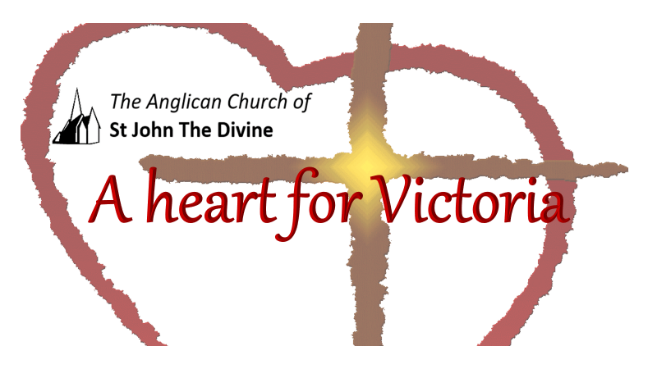 Wednesday, October 7th Lunchtime WorshipSt. John’s acknowledges that the Church buildings , and all living in Victoria, are on the  ancestral lands of the Lekwungen speaking people .Gathering to worship Let us worship the Divine : Creator, Word and SpiritAll	Amen	God is with youAll	And also with you.	This is the day that the Divine has madeAll	We will rejoice and be glad in it.Opening Prayer All	Lord, direct our thoughts, and teach us to pray.Lift up our hearts to worship you in spirit and in truthAmen
Blessed is the CreatorAll	for God has heard the voice of our prayer;Psalm 121,1-81. I will lift up mine eyes unto the hills, from whence cometh my help.
2. My help cometh from the Lord, which made heaven and earth.
3. He will not suffer thy foot to be moved: he that keepeth thee will not slumber.
4. Behold, he that keepeth Israel shall neither slumber nor sleep.
5. The Lord is thy keeper: the Lord is thy shade upon thy right hand.
6. The sun shall not smite thee by day, nor the moon by night.
7. The Lord shall preserve thee from all evil: he shall preserve thy soul.
8. The Lord shall preserve thy going out and thy coming in from this time forth, and even for evermore.A poemThe trees are in their autumn beauty,
The woodland paths are dry,
Under the October twilight the water
Mirrors a still sky;
Upon the brimming water among the stones
Are nine-and-fifty swans.
The nineteenth autumn has come upon me
Since I first made my count;
I saw, before I had well finished,
All suddenly mount
And scatter wheeling in great broken rings
Upon their clamorous wings...
But now they drift on the still water,
Mysterious, beautiful;
Among what rushes will they build,
By what lake's edge or pool
Delight men's eyes when I awake some day
To find they have flown away?"William Butler YatesWith the whole church All	We affirm that we are made in the  image of the Divine , Befriended by Christ,Empowered by the SpiritWith people everywhere All	We affirm God’s goodness at the heart of humanityPlanted more deeply than all that is wrongWith all creationAll	We celebrate the miracle and wonder of life;The unfolding purposes of God, forever at workIn ourselves and the worldIona Abbey Worship Book Let us pray Loving God,		Grant that we may walk in your presence:
your love in our hearts,
your truth in our minds,
your strength in our wills;
until, at the end of our daily journey,
we know the joy of our homecoming
and the welcome of our family’s embrace,
through Jesus Christ our Lord.    	All:	Amen.	New Zeeland Prayer bookLet us keep in our hearts all those affected by Covid19 and let us pray for a time when, together, we can live without fear and anxiety. Wrap those that are suffering physically and mentally in our prayers. With our love, give them the strength to recover and find peace. Gracious God, All	accept these prayersIn the name of our brother, Jesus Christ.
All	Amen.The Disciples’ Prayer All 	Our mother, who is in heaven and within us,We call upon your names.Your wisdom come. Your will be doneIn all the spaces in which you dwell.Give us each day sustenance and perseverance.Remind us of our limits as we give grace to the limits of others.Separate us from the temptation of empire,But deliver us into community.For you are the dwelling place within usThe empowerment around usAnd the celebration among usNow and for ever.Broadview United ChurchGoing out to serve GodLet us bless our Loving GodAll	thanks be to God.
	Blessing, honour and glory be yours,
here and everywhere,
now and for ever. 
Amen.Go in peace to love and serve .
All 	Thanks be to God. Amen.Copyright acknowledgment Order of service based on  New Patterns for Worship © 2003Some material included in this service is copyright: ©  The Archbishops' Council 2000Some material included in this service is copyright: ©  The Archbishops' Council 2002